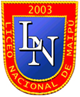 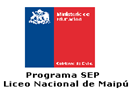 RESULTADOS FINALES 
XII OLIMPIADA INTERNA MATEMÁTICA LICEO NACIONAL DE MAIPU BASICA:   SEPTIMO Y OCTAVO NIVEL MENOR: PRIMERO Y SEGUNDO MEDIONIVEL MAYOR: TERCERO Y CUARTO MEDIO Departamento de MatemáticaUNIDAD TÉCNICANOMBRECURSO Agustín Ignacio Serrano Heresi8°AVicente Antonio GonzálezGonzález8°CRenatoJosé SeguelSazo7ENOMBRECURSO Vicente Antonio HidalgoAntillanca1°BCristóbal Vicente Rivas Pastén1EBenjamín Andrés Rojas Pacheco2ENOMBRECURSO Javier Ignacio Soto Espinoza4DPablo Ignacio Jeria Acuña4°DNicolás Alonso Serra Agüero3° A